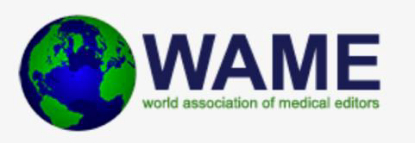 Lista de control de manuscritos WAMEVéase el documento explicativo de WAME en https://wame.org/manuscript-submission- checklist Modificado a partir del original de WAME1. Publicación previa. ¿Se ha publicado anteriormente el manuscrito (en esta forma o en otra con similitud o solapamiento significativos)? Hay situaciones en que esto puede ser aceptable; por ejemplo, los preprints o las tesis o disertaciones. ¿Se está considerando el manuscrito en otro lugar?  Marque todo lo que corresponda.   No   Sí, publicación anterior: facilite enlace, cita y/u otros datos específicos _______________________________________   Sí, en estudio en otro lugar: facilite datos concretos _____________________________________________ 2. Financiación/patrocinio. a. ¿Su investigación y/o sus autores contaron con financiación o patrocinio?   No   Sí: facilite los números de subvención específicos, las iniciales de los autores que recibieron cada subvención, los nombres completos de las empresas comerciales u otros que financiaron el estudio o a los autores, las iniciales de los autores que recibieron un salario u otro tipo de financiación de empresas comerciales u otros, y las URL de los sitios web de los patrocinadores: ______________________________________________________________ b. ¿Intervino algún financiador o patrocinador en el diseño del estudio, la recopilación y el análisis de datos, la decisión de publicar o la preparación del manuscrito?   No   Sí: especifique a continuación qué función desempeñaron: _____________________________________________________________ c. La sección de Financiación del manuscrito incluye toda la información que ha proporcionado anteriormente.   Sí   No. Explique a continuación por qué no: _________________________________________________________________ 3. Autoría. Todos los autores nombrados cumplen los criterios de autoría de la revista, y todas las personas que cumplen los criterios de autoría son nombradas como autores lo cual se especifica en el manuscrito según taxonomía CrEdit para los artículos originales y comunicaciones breves.   Sí   No. Explíquelo a continuación: ____________________________________________________________________ 4. Uso de inteligencia artificial/modelos lingüísticos de gran tamaño. ¿Se utilizó un 
sistema basado en inteligencia artificial (IA) para alguna parte del trabajo? (Véanse las recomendaciones de WAME e ICMJE).   No   Sí: Rellene la siguiente información: a. ¿Qué sistemas basados en IA se utilizaron? ________________________ b. ¿Qué partes del trabajo incluyeron aportaciones de la IA? Indique cada una y para qué se utilizó específicamente la IA, incluido el uso de la IA para la investigación; el trabajo editorial (redacción, edición, traducción), las referencias, el diseño (elaboración de tablas, figuras, gráficos y fotos); y la búsqueda, clasificación, análisis o realización de estudios bibliográficos. __________________________________________________________ c. ¿Examinaron y revisaron los autores los resultados y el texto generados por la IA?   No   Sí: ¿qué cambios se hicieron en las salidas? ________________________________________________ d. ¿Se verificó de forma independiente la exactitud de todas las 
declaraciones y referencias recopiladas por el sistema basado en IA?   Sí 
  No e. En el manuscrito se incluye la siguiente información:   El resumen (si procede) resume qué partes incluía la aportación de la IA   Para un manuscrito de investigación: los Métodos describen 
las formas en que se utilizó la IA en el estudio, incluyendo: las consultas utilizadas y la(s) fecha(s) concreta(s) en que se realizaron las consultas el sistema de inteligencia artificial utilizado para responder a las preguntas las partes de la investigación y/o del manuscrito afectadas, incluidos los componentes de la investigación, el texto, las tablas, las figuras, el apéndice/suplemento, etc. Si se utilizó IA en estudios con seres humanos, cómo se comunicó a los participantes el uso de la IA y cómo se preservó la privacidad/anonimato.   Para un manuscrito que no sea de investigación: el manuscrito incluye: las consultas utilizadas y la(s) fecha(s) concreta(s) en que se realizaron las consultas el sistema de inteligencia artificial utilizado para responder a las preguntas las partes del manuscrito afectadas, incluidos texto, cuadros, figuras, apéndice/suplemento, etc.   Sí   No. Facilite la información aquí o en un archivo adjunto: _________________________________________________________________ Autores de manuscritos que no sean de investigación, vayan al final del formulario para cumplimentar el punto 10. Manuscritos de investigación 5. Registro del ensayo. ¿Se ha registrado el estudio en una base de datos de ensayos clínicos que figure en https://www.who.int/clinical-trials-registry-platform? (Véanse los requisitos y la justificación en el ICMJE).   Sí: proporcione la base de datos y el número de registro del   ensayo________________   No. Explíquelo a continuación: ____________________________________________________________________ 6. Ética de la investigación. (Véanse también la Declaración de Helsinki y las directrices ARRIVE [Animal Research: Reporting of In Vivo Experiments]). a. ¿Ha sido aprobada la investigación por un organismo independiente de revisión local, regional o nacional y/o por un comité de ética animal?   Sí. Indique el nombre del comité y de la institución: ____________________________________________________________ 
  No. Explique por qué no: ____________________________________________________________ b. ¿Los participantes humanos dieron su consentimiento por escrito o verbalmente?   Sí, consentimiento por escrito   Sí, consentimiento oral. Explique por qué el consentimiento fue oral y no escrito: ____________________________________________________________   No se obtuvo el consentimiento. Explique por qué no: ______________________________________________________________ 
  Sólo investigación con animales 7. Protocolo del estudio (véanse las recomendaciones del ICMJE sobre la revisión de protocolos). a. ¿Se ha publicado el protocolo del estudio?   Sí: facilite la cita y el enlace: _______________________________   No. Sírvase adjuntar el protocolo del estudio. b. ¿Se explican en el manuscrito las diferencias entre el protocolo y el manuscrito?   Sí   No. Explique las diferencias aquí o en un anexo: ________________________________________________________ 8. Acceso a los datos. (Requerido para ensayos clínicos por el ICMJE; el ICMJE también proporciona la información específica que debe incluirse en los manuscritos). a. ¿Proporcionarán los autores a la revista cualquier dato y código de software que apoye el trabajo que la revista solicite?   Sí   No. Explique por qué no: _________________________________________________________________ 
b. ¿Se puede acceder a los datos en los que se basa el estudio?   Sí, los datos están a disposición del público: facilite información de acceso y URL _______________________________________________________   Sí, los datos están disponibles previa solicitud: ¿quién facilitará el acceso previa solicitud y en qué condiciones? ________________________________________________________   No. Explique por qué no: ________________________________________________________ 9. Informes de investigación. ¿Se utilizó una herramienta de elaboración de informes de investigación (por ejemplo, CONSORT de EQUATOR) durante el estudio y/o la redacción del manuscrito? (Véanse las recomendaciones del ICMJE).   Sí: especifique la herramienta de presentación de informes de investigación utilizada y proporcione la lista de comprobación cumplimentada junto con el envío ________________________________________________________   No 10. Yo, el autor correspondiente, doy fe de que la información proporcionada es correcta y completa. Firma de los autores correspondientes: Nombre y apellidos	                                                       Nro. identidad              Firma__________________________________________      _______________      _____________________________________________________      _______________      _____________________________________________________      _______________      _____________________________________________________      _______________      _____________________________________________________      _______________      _____________________________________________________      _______________      _________________________________________________________________________________Modificado a partir del original de WAME (2023), Creative Commons CC BY 4.0 